جامعة الملك سعود 					   	                              مفردات المقرر                  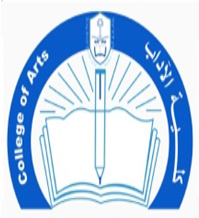 كلية الآداب                                                                                          الفصل الدراسي: الأول.							                                   السنة الدراسية: 1437هـ/1438هـمعلومات المحاضر:معلومات المقرر:طرق التقييم:التأكيد على ضرورة حصول الطالبات على 80% من درجات الأعمال الفصلية قبل تاريخ الاعتذار.النشاط : ( في حالة وجود نشاط خاص بالمقرر ) :الخطة الأسبوعية:القـوانـيـن (مثال: السرقة الأدبية, سياسة الحضور):بسمه بنت عبدالله محمد العقيلاسم المحاضريوم 2- من 11 إلى 12 و يوم4من9-10 الساعات المكتبية79الدور 3 مبنى رقم 1رقم المكتبbalaqeel@ksu.edu.saعنوان البريدي الإلكترونيالعلاج الأسري في الخدمة الإجتماعيةاسم المقرر480 جمعرقم المقرريهدف المقرر إلى إكساب الطالبة القدرة على التعرف على مفاهيم الأسرة وأهميتها للفرد والمجتمع وكيفية التعامل معها من خلال ممارسة الدور المنوط به كما يهدف إلى دراسة أساليب التعامل مع الأسرة في ضوء الإتجاهات العلمية الحديثة بالإضافة إلى وضع أسس وقواعد تتماشى مع معايير الجودة في التعامل مع أفراد الأسرة بإعتبارها نواة المجتمع وكذلك كيفية يسلك الفرد السلوك الإجتماعي الذي ينمي المهارات ويدعمها مع المحافظة على إستمراره.توصيف المقرر1- فهم كل بمفهوم الأسرة2- توضيح خصائص الأسرة السعودية والمجتمع السعودي.3- فهم العناصر المؤثرة في التنشئة الإجتماعية.4- فهم كل ما يتعلق بالإتجاهات الرئيسية للعلاج الأسري.نواتج التعلم (المنصوص عليها في توصيف المقرر)الإرشاد الأسري د\ عبدالله البريثنالكتب الرئيسيةأبو عباة،صالح (1426) : الإرشاد النفسي والإجتماعي، مكتبة العبيكان .عبد العظيم، صفاء (  2009) : الأسرة والطفولة من وجهة نظر الخدمة الاجتماعية مكتبة عين شمس.المراجع التكميلية (إن وجد)1- إدراك العلاقات داخل الأسرة السعودية وتحليلها للوصول إلي معرفة تامة بعناصرهاا2- التمكن من معرفة الإتجاهات الخاصة بالعلاج الأسري.مخرجات التعليم1- التعليم التعاوني .2- العصف الذهني .3- المحاضرات والحوار والمناقشات الجماعية .4- الواجبات المنزلية والتكليفات بالبحوث العلمية المكتبية.5- استخدام طريقة التعلم بالإكتشاف .6- التفكير والمشاركة المزدوجة.7- كسر الحواجز.استراتيجيات التعليمتاريخ التغذية الراجعة(تزويد الطالبات بالنتيجة)*تاريخ التقييمتقسيم الدرجاتالنوعالنوعالنوعانشطة ميدانية متعلقة بالمادةانشطة ميدانية متعلقة بالمادةالواجباتالواجباتالواجباتعروض تقديمية وفق شروط محدة15 درجة +5إلتزام في المحاضرةالأولالأولاختبار فصليإختبار فصلي20 درجةاختبار فصلي40 درجة40 درجة40 درجةاختبار نهائياختبار نهائياختبار نهائيفي حال غياب الطالبة عن الاختبار  لن يتم إعادة الاختبار إلا بتقرير طبي من مستشفى حكومي، وبعد التأكد من مصداقيته وذلك بالرجوع إلى الأخصائية الاجتماعية .وفي حال عدم القدرة على إحضار التقرير الطبي فإنه ستحسم 3 درجات من الدرجة الكلية للاختبار.في حال غياب الطالبة عن الاختبار  لن يتم إعادة الاختبار إلا بتقرير طبي من مستشفى حكومي، وبعد التأكد من مصداقيته وذلك بالرجوع إلى الأخصائية الاجتماعية .وفي حال عدم القدرة على إحضار التقرير الطبي فإنه ستحسم 3 درجات من الدرجة الكلية للاختبار.في حال غياب الطالبة عن الاختبار  لن يتم إعادة الاختبار إلا بتقرير طبي من مستشفى حكومي، وبعد التأكد من مصداقيته وذلك بالرجوع إلى الأخصائية الاجتماعية .وفي حال عدم القدرة على إحضار التقرير الطبي فإنه ستحسم 3 درجات من الدرجة الكلية للاختبار.في حال غياب الطالبة عن الاختبار  لن يتم إعادة الاختبار إلا بتقرير طبي من مستشفى حكومي، وبعد التأكد من مصداقيته وذلك بالرجوع إلى الأخصائية الاجتماعية .وفي حال عدم القدرة على إحضار التقرير الطبي فإنه ستحسم 3 درجات من الدرجة الكلية للاختبار.شروط إعادة الاختباراتشروط إعادة الاختباراتالدرجةهدفهالنشاط10 درجاتالتعرف على المشكلات المدرسية ودور الأخصائية الاجتماعية تجاهها من خلال تنفيذ أركانأنشطة ميدانيةالأسبوعالتاريخاليومعنوان المحاضرة/ 1مقدمة عن المقرروالتعرف على الطالبات3مقدمة الأسر السعودية والمجتمع السعودي ا1مفهوم الأسرة وتعريفها وأهمية دراسة الأسر3علاج الأزواج1التدخل المهني ا3العلاج الأسري1العلاج الأسري وإتجاهاته3العلاج الواقعي1مهام المرشد3الاتجاه الوجودي1مهام المرشد3مهام المرشد1الاختبار الفصلي الأول3الاتجاه النفسي الاجتماعيإجازة منتصف الفصل الدراسي الثانيإجازة منتصف الفصل الدراسي الثاني1مراحل تطبيق الاتجاه3مهام المرشد13ذكر حالات واقعية1إساءة معاملة الأطفال والزوجات والمسنين داخل الأسرة3إساءة معاملة الأطفال والزوجات والمسنين داخل الأسرة131313عرض شامل للمفردات